Муниципальное бюджетное общеобразовательное учреждение «Кириковская средняя школа»РАБОЧАЯ ПРОГРАММАпо предмету «второй иностранный язык (английский)» для учащихся 5 класса муниципального бюджетного общеобразовательного учреждения «Кириковская средняя школа»Составил: учитель Гаврилова Флюра Ильязовна2021-2022 учебный год1. Пояснительная записка.Настоящая рабочая программа составлена на основании основной образовательной программы основного общего образования муниципальногобюджетного общеобразовательного учреждения «Кириковская средняяшкола», учебного плана муниципального бюджетного общеобразовательного учреждения «Кириковскаясредняя  школа» (5-9 класс) на 2021-2022 учебный год,авторской программы О.В.Афанасьевой, И.В.Михеевой курса английского языка к УМК «Новый курс английского языка для российских школ» для учащихся 5-9 классов общеобразовательных учреждений. -. М.: Дрофа, 2019 года, положения о рабочей программе педагога  муниципального бюджетного общеобразовательного учреждения «Кириковская средняя  школа» реализующего предметы, курсы и дисциплины общего образования от 30 мая 2019 года.Цели обучения английскому языку:- развитие иноязычной коммуникативной компетенции в совокупности ее составляющих – речевой, языковой, социокультурной, компенсаторной, учебно-познавательной:- речевая компетенция – развитие коммуникативных умений в четырех основных видах речевой деятельности (говорении, аудировании, чтении, письме);- языковая компетенция – овладение новыми языковыми средствами (фонетическими, орфографическими, лексическими, грамматическими) в соответствии c темами, сферами и- ситуациями общения, отобранными для основной школы; освоение знаний о языковых явлениях изучаемого языка, разных способах выражения мысли в родном и изучаемом языке;- социокультурная компетенция – приобщение учащихся к культуре, традициям и реалиям стран/страны изучаемого иностранного языка в рамках тем, сфер и ситуаций общения, отвечающих опыту, интересам, психологическим особенностям учащихся, формирование умения представлять свою страну, ее культуру в условиях иноязычного межкультурного общения;- компенсаторная компетенция – развитие умений выходить из положения в условиях дефицита языковых средств при получении и передаче информации;- учебно-познавательная компетенция – дальнейшее развитие общих и специальных учебных умений; ознакомление с доступными учащимся способами и приемами самостоятельного изучения языков и культур, в том числе с использованием новых информационных технологий;- развитие и воспитание у школьников понимания важности изучения иностранного языка в современном мире и потребности пользоваться им как средством общения, познания, самореализации и социальной адаптации; воспитание качеств гражданина, патриота;- развитие национального самосознания, стремления к взаимопониманию между людьми- разных сообществ, толерантного отношения к проявлениям иной культуры.Задачи курса обучения:- приобретение начальных навыков общения в устной и письменной форме с носителями иностранного языка на основе своих речевых возможностей и потребностей; освоение правил речевого и неречевого поведения;- освоение начальных лингвистических представлений, необходимых для овладения на элементарном уровне устной и письменной речью на иностранном языке, расширение лингвистического кругозора;- формирование дружелюбного отношения и толерантности к носителям другого языка на основе знакомства с жизнью своих сверстников в других странах, с детским фольклором и доступными образцами детской художественной литературы.В соответствии с учебным планом муниципального бюджетного общеобразовательного учреждения «Кириковская средняя школа» по общеобразовательной программе на 2020-2021 учебный год и примерной программой по иностранному языку предмет «Английский язык как 2-й иностранный язык» изучается в 5 классе 1 час в неделю. Общий объём учебного времени составляет 35 часов в год. Промежуточная аттестация проводится в мае 2022 года в виде контрольной работы. 2. Планируемые результаты освоения предмета.Программа обеспечивает достижение обучающимися следующих личностных, метапредметных и предметных планируемых результатов:Личностными результатами изучения иностранного языка являются:- общее представление о мире как о многоязычном и поликультурном сообществе;- осознание языка, в том числе иностранного, как основного средства общения между людьми;- знакомство с миром зарубежных сверстников с использованием средств изучаемого иностранного языка (через  фольклор, некоторые образцы  художественной литературы, традиции).Метапредметными результатами изучения иностранного языка являются:- развитие умения взаимодействовать с окружающими, выполняя разные роли в пределах речевых потребностей и возможностей младшего школьника;- развитие коммуникативных способностей школьника, умения выбирать адекватные языковые и речевые средства для успешного решения элементарной коммуникативной задачи;- расширение общего лингвистического кругозора младшего школьника;- развитие познавательной, эмоциональной и волевой сфер младшего школьника; формирование мотивации к изучению иностранного языка;- овладение умением координированной работы с разными компонентами учебно-методического комплекта (учебником, аудиодиском, рабочей тетрадью, справочными материалами и т. д.)Предметные результатыПланируемые результаты соотносятся с четырьмя ведущими содержательными линиями и разделами предмета «Английский язык»1) коммуникативные умения в основных видах речевой деятельности (аудировании, говорении, чтении, письме);
2) языковые средства и навыки пользования ими;
3) социокультурная осведомленность;
4) общеучебные и специальные учебные умения.3. Содержание учебного предмета.4. Тематическое планирование с указанием часов на освоение каждой темы.5. Список литературы, используемый при оформлении рабочей программы.О.В.Афанасьевой, И.В.Михеевой курса английского языка к УМК «Новый курс английского языка для российских школ» для учащихся 5-9 классов общеобразовательных учреждений. -. М.: Дрофа, 2019 гБарашкова Е. А. «Грамматика английского языка». Сборник упражнений к учебнику Биболетовой М.З.-Барашкова Е. А.,2012.Богоявленская Е. В. «Упражнения по английскому языку» 5-9 класс, Библус, 2012.Боярская Ю. А.» «Дополнительные упражнения по английскому языку» (5-9класс) Астрель, 2013.Голицинский Ю. Б. «Сборник упражнений», Каро, 2012.СОГЛАСОВАНО:заместитель директора по учебно-воспитательной работе Сластихина Н.П._______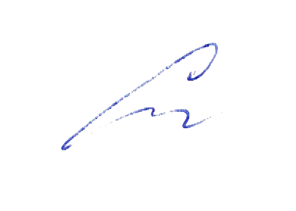 «31» августа 2021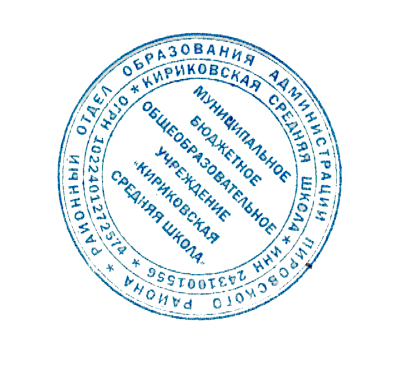 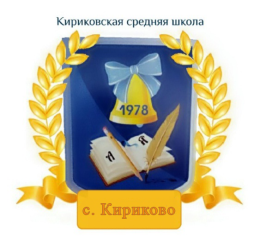 УТВЕРЖДАЮ:Директор муниципального бюджетного общеобразовательного учреждения «Кириковская средняя школа»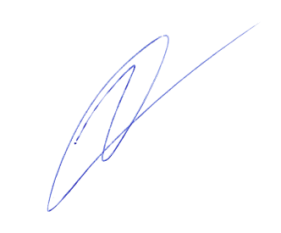 Ивченко О.В.________«31» августа 2021 года№ п/пРаздел, тема.Количество часов1Модуль I: Введение страноведческого материала. Знакомство 9 часов2Модуль II: «Семья»8 часов3Модуль III: Грамматика. Части речи10 часов4Модуль IV: Учимся задавать и отвечать на вопросы о себе. 7 часов№ п/пТема урокаДата проведенияМодуль I: Введение страноведческого материала. Знакомство.Модуль I: Введение страноведческого материала. Знакомство.Модуль I: Введение страноведческого материала. Знакомство.1Ввод в англоязычную культуру. Алфавит. Знакомство. Фразы приветствия 07.09.2Учимся вместе. Развитие диалогической речи. Совершенствование навыков письменной речи.14.09.3Развитие фонетических навыков (звуки, дифтонги). Повторение. Выполнение лексических упражнений21.09.4Развитие навыков устной речи. Фразы приветствия и прощания. Знакомство с новыми буквосочетаниями28.09.5Введение понятия неопределённого артикля. Знакомство с новыми сочетаниями букв и звуками05.10.6Активизация фонетических навыков. Грамматика. Прилагательное как часть речи в английском языке12.107Выполнение лексических упражнений. Фонетика. Знакомство с новыми буквосочетаниями19.10.8Контроль лексико-грамматических навыков за I четверть26.10.9Грамматика. Личное местоимение. Неодушевлённые предметы.09.11.Модуль II: «Семья»Модуль II: «Семья»Модуль II: «Семья»10Учимся вместе. Развитие навыков диалогической речи. Грамматика. Личные местоимения единственного числа16.1111Ввод новой лексики по теме «Семья». Грамматика. Утвердительные и вопросительные предложения23.1112Фонетика. Открытый и закрытый слог. Развитие навыков диалогиче-ской речи. Повторение фраз приветствия и прощания30.1113Грамматика. Повелительное наклонение. Выполнение лексико-грамматических упражнений07.1214Активизация фонетических навыков. Грамматика. Употребление неопределённого артикля14.1215Повторение. Подводим итоги. Местоимения. Развитие навыков диалогической речи «Откуда ты?»21.1216Контроль лексико-грамматических навыков за II четверть28.1217Введение нового страноведческого материала11.01Модуль III: Грамматика. Части речиМодуль III: Грамматика. Части речиМодуль III: Грамматика. Части речи18Совершенствование навыков письменной речи. Оформление открытки. Грамматика. Множественное число существительных18.0119Учимся вместе «Мои предпочтения». Глагол «нравится». Грамматика. Употребление указательных местоимений25.0120Выполнение лексико-грамматических упражнений по теме «Указатель-ные местоимения». Грамматика. Глагол «быть». Употребление в речи и на письме01.0221Развитие навыков диалогической речи «Кто», где живёт?» Ввод новой лексики по теме «Профессии»08.0222Грамматика. Спряжение глагола «быть» в настоящем времени. Выполнение лексико-грамматических упражнений15.0223Выполнение по теме «Указательные местоимения». Грамматика. Числительные от 1 до 12. Выполнение лексических упражнений по теме «Числительные»22.0224Грамматика. Употребление указательных местоимений множественного числа. Развитие навыков чтения по теме «Указательные местоимения»01.0325Грамматика. Употребление определённого артикля. Выполнение лексико-грамматических упражнений по теме «Определённый артикль»15.0326Контроль лексико-грамматических навыков за III четверть29.0327Развитие грамматических навыков по теме «Предлоги». Развитие навыков устной речи «Спрашиваем который час».05.04Модуль IV: Учимся задавать и отвечать на вопросы о себе. Модуль IV: Учимся задавать и отвечать на вопросы о себе. Модуль IV: Учимся задавать и отвечать на вопросы о себе. 28Грамматика. Личные и притяжательные местоимения. Совершенствование навыков чтения. Сравнение картинок.12.0429Грамматика. Употребление глагола «иметь». Развитие навыков чтения и умение отвечать на вопросы по тексту. Ввод новой лексики по теме «Цвета». Грамматика. Числительные от 13 до 20.19.0430Введение новой лексики по теме «Прилагательное». Развитие навыков устной речи «Учимся описывать картинки».26.0431Промежуточная аттестация в форме контрольной работы. 03.0532Развитие навыков чтения по тексту «Семья Браунов и их ферма». Грамматика. Употребление глагола «иметь» в утвердительных и отрицательных предложениях.10.05.33Введение новой лексики по теме «Дни недели». Совершенствование навыков чтения по тексту «Рой и его игрушки». Грамматика. Употребление глаголов в настоящем простом времени.17.0534Обобщающее повторение материала24.0535Повторение. Лексико-коммуникативные игры.31.05